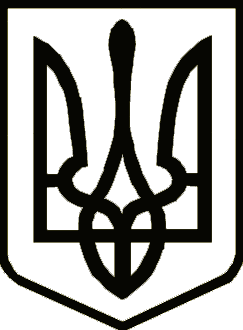 УкраїнаНОСІВСЬКА  МІСЬКА РАДА
Носівського району ЧЕРНІГІВСЬКОЇ  ОБЛАСТІРІШЕННЯ( шістдесят перша сесія сьомого скликання)19 грудня 2019 року                                                                    №11/61/VІІм.НосівкаПро надання в оренду приміщення та встановлення пільги з орендної платиВідповідно до статі 26 Закону України «Про місцеве самоврядування в Україні», Закону України «Про оренду державного та комунального майна» та Положення про оренду майна, що належить до комунальної власності територіальної громади Носівської міської ради, затвердженого рішенням Носівської міської ради  № 7/19/VII від 10.03.2017 року, враховуючи лист філії Чернігівська дирекція Акціонерного товариства «Укрпошта» від 14.11.2019 року №21/2/91, з метою покращення обслуговування мешканців громади та надання якісних послуг поштового зв’язку, міська рада вирішила:1. Надати  в оренду філії Чернігівська дирекція Акціонерного товариства «Укрпошта» приміщення загальною площею 21,4 кв.м., яке розміщене в нежитловій будівлі за адресою: м. Носівка, вул. Автоколонна, буд. 2-Б терміном на  2 роки 11 місяців та встановити пільгу з орендної плати в розмірі – 1 гривня на рік з відшкодуванням комунальних платежів.   2. Контроль за виконанням цього рішення покласти на комісію з питань житлово-комунального господарства, комунального майна,  благоустрою, архітектури, будівництва, транспорту, зв’язку та сфери послуг,   організацію виконання рішення – на заступника міського голови з питань житлово-комунального господарства Сичова О.В.Міський  голова                                                                        В.ІГНАТЧЕНКОПОДАННЯ:Головний спеціаліст з питань комунальної Власності відділу житлово-комунального   господарства та благоустрою                                                       Л. БОРИСПОГОДЖЕНО:Заступник міського голови з питань ЖКГ                                                                            О. СИЧОВ Cекретар міської ради  	Л. НЕДОЛУГАНачальник відділу бухгалтерського обліку та звітності - головний бухгалтер В.САМОКИШНачальник  відділу правового забезпечення  та кадрової роботи                                       С. ЯМАНачальник  загального відділу                                                         Н. РУБЕЛЬ